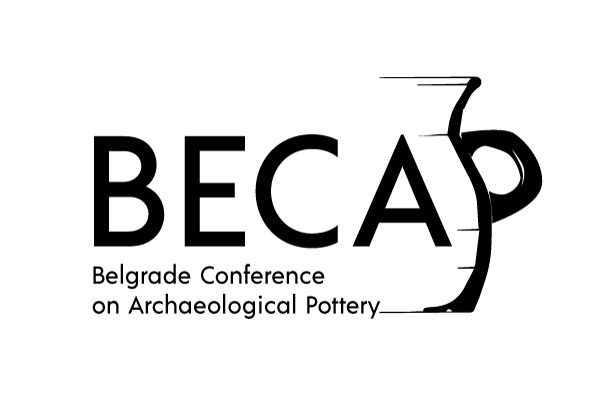 Application form:BECAP 22Belgrade, 12-13 May 2022Application form:BECAP 22Belgrade, 12-13 May 2022Application form:BECAP 22Belgrade, 12-13 May 2022Application form:BECAP 22Belgrade, 12-13 May 2022Corresponding authorCorresponding authorNameCorresponding authorCorresponding authorSurnameCorresponding authorCorresponding authorInstitutionCorresponding authorCorresponding authorContact addressCorresponding authorCorresponding authorE-mailCo-authorCo-authorNameCo-authorCo-authorSurnameCo-authorCo-authorInstitutionCo-authorCo-authorContact addressCo-authorCo-authorE-mailCo-authorCo-authorattending conference             YES                   NOCo-authorCo-authorNameCo-authorCo-authorSurnameCo-authorCo-authorInstitutionCo-authorCo-authorContact addressCo-authorCo-authorE-mailCo-authorCo-authorattending conference             YES                   NOCo-authorCo-authorNameCo-authorCo-authorSurnameCo-authorCo-authorInstitutionCo-authorCo-authorContact addressCo-authorCo-authorE-mailCo-authorCo-authorattending conference             YES                   NOPresentation typePresentation typePresentation type             Oral             PosterTitleAbstract (no more than 300 words)The official language of the Conference is English.The official language of the Conference is English.The official language of the Conference is English.The official language of the Conference is English.MS PowerPoint is a required presentation program.MS PowerPoint is a required presentation program.MS PowerPoint is a required presentation program.MS PowerPoint is a required presentation program.Please, kindly fill the application form and send it before February 15th 2020 to the following address: becapconf@gmail.com Please, kindly fill the application form and send it before February 15th 2020 to the following address: becapconf@gmail.com Please, kindly fill the application form and send it before February 15th 2020 to the following address: becapconf@gmail.com Please, kindly fill the application form and send it before February 15th 2020 to the following address: becapconf@gmail.com 